INDICAÇÃO NºAssunto: Solicita a execução de serviço de identificação da Avenida Nossa Senhora das Graças até as proximidades de acesso para a Rodovia Dom Pedro I, conforme especifica.Senhor Presidente:INDICO ao Senhor Prefeito Municipal, nos termos do Regimento Interno desta Casa de Leis que se digne S. Exª providenciar a execução de serviço de identificação da Avenida Nossa Senhora das Graças até as proximidades de acesso para a Rodovia Dom Pedro I, a pedido dos moradores dessa comunidade. Trata-se de uma via de longa extensão com pouca ou nenhuma sinalização de Placas com o Nome da referida via, pede-se que sejam instaladas a cada 800 metros uma placa de identificação.Tal medida é de extrema necessidade, para a orientação e informação das pessoas que se dirigem para o local.Portanto, espera-se que essa INDICAÇÃO seja atendida o mais rápido possível pelo setor responsável, visando aumentar a segurança e orientação daqueles que transitam pelo local.SALA DAS SESSÕES, 15 de março de 2018.HIROSHI BANDOVereador – Vice-Presidente - PP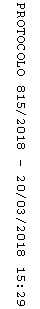 